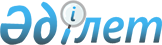 2012-2014 жылдарға арналған аудандық бюджет туралы
					
			Күшін жойған
			
			
		
					Солтүстік Қазақстан облысы Қызылжар аудандық мәслихатының 2011 жылғы 22 желтоқсандағы N 43/1 шешімі. Солтүстік Қазақстан облысының Әділет департаментінде 2012 жылғы 9 қаңтарда N 13-8-160 тіркелді. Күші жойылды (Солтүстік Қазақстан облысы Қызылжар аудандық мәслихатының 2013 жылғы 12 сәуірдегі N 02-07-01-20/44 хаты)

      Ескерту. Күші жойылды (Солтүстік Қазақстан облысы Қызылжар аудандық мәслихатының 12.04.2013 N 02-07-01-20/44 хаты)      Қазақстан Республикасының 2008 жылғы 4 желтоқсандағы № 95 Бюджеттік кодексінің 9, 75-баптарына, «Қазақстан Республикасындағы жергілікті мемлекеттік басқару және өзін-өзі басқару туралы» Қазақстан Республикасының 2001 жылғы 23 қаңтардағы № 148 Заңының 6-бабына сәйкес, Қызылжар аудандық мәслихаты ШЕШІМ ЕТТІ:



      1. 1, 2 және 3-қосымшаларға сәйкес 2012-2014 жылдарға арналған аудандық бюджет бекітілсін, соның ішінде 2012 жылға келесі көлемдерде:

      1) кірістер - 4 126 756,6 мың теңге, соның ішінде:

      салықтық түсімдер - 421 897 мың теңге;

      салықтық емес түсімдер - 4 483,2 мың теңге; 

      негізгі капиталды сатудан түсетін түсімдер - 8 676 мың теңге;

      трансферттердің түсімдері - 3 691 700,4 мың теңге;

      2) шығындар - 4 221 767,3 мың теңге;

      3) таза бюджеттік несиелеу - 49 570,4 мың теңге,

      соның ішінде:

      бюджеттік несиелер - 51 402,4 мың теңге; 

      бюджеттік кредиттерді өтеу - 1 832 мың теңге;

      4) қаржы активтерімен операциялары бойынша сальдо - 13 000 мың теңге, соның ішінде:

      қаржы активтерін сатып алу - 13 000 мың теңге;

      мемлекеттің қаржы активтерін сатудан түсетін түсімдер - 0;

      5) бюджеттік дефициті - - 157 581,1 мың теңге;

      6) бюджеттік дефицитін қаржыландыру - 157 581,1 мың теңге.

      Ескерту. 1-тармақ жаңа редакцияда - Солтүстік Қазақстан облысы Қызылжар аудандық мәслихатының 2012.12.06 N 9/1 Шешімімен (2012.01.01  бастап қолданысқа енгзіледі)



      2. 2012 жылға арналған аудандық бюджеттің кірістері Қазақстан Республикасы Бюджет кодексіне сәйкес мына салықтық түсімдер есебінен қалыптастырылатыны белгіленсін:

      1) біржолғы талондар бойынша қызмет ететін жеке тұлғаларға салынатын жеке табыс салығынан;

      2) әлеуметтік салығынан;

      3) жеке және заңды тұлғалар, дара кәсіпкерлер мүлкіне салығынан;

      4) жер салығынан;

      5) бірыңғай жер салығынан;

      6) көлік құралдарына салығынан;

      7) тіркелген салықтан;

      8) акциздер мыналарға:

      Қазақстан Республикасының аумағында өндірілген спирттің барлық түріне;

      Қазақстан Республикасының аумағында өндірілген алкоголь өніміне;

      Қазақстан Республикасының аумағында өндірілген құрамындағы этил спиртінің көлемі 0,5 проценттен аспайтын сыраға;

      Қазақстан Республикасының аумағында өндірілген темекі бұйымдарына;

      Қазақстан Республикасының аумағында жасалған жеңіл автомобильдерге (мүгедектер үшін арнайы арналған қолмен басқарылатын немесе қолмен басқаруға бейімделген автомобильдерден басқа);

      бензинге (авиациялық бензинді қоспағанда) және дизель отынына;

      9) жер учаскелерін пайдаланғаны үшін төлемақыдан;

      10) дара кәсіпкерлерді мемлекеттік тіркегені үшін алымынан;

      11) қызметтің жекелеген түрлерімен айналысу құқығы үшін лицензиялық алымынан;

      12) заңды тұлғаларды мемлекеттік тіркеу және филиалдар мен өкілдіктерді есептік тіркегені, сондай-ақ оларды қайта тіркегені үшін алымынан;

      13) аукциондардан алымынан;

      14) көлік құралдарын мемлекеттік тіркегені, сондай-ақ оларды қайта тіркегені үшін алымынан;

      15) жылжымайтын мүлікке құқықтарды және онымен жасалатын мәмілелерді мемлекеттік тіркегені үшін алымынан;

      16) жылжымалы мүлік кепілін және кеменің немесе жасалып жатқан кеменің ипотекасын мемлекеттік тіркегені үшін алымынан;

      17) аудандық маңызы бар жалпыға ортақ пайдаланылатын автомобиль жолдарының бөлінген белдеуінде және елді мекендерде сыртқы (көрнекі) жарнаманы орналастырғаны үшін төлемақыдан;

      18) консулдық алымнан және республикалық бюджет есебіне жазылатын мемлекеттік баждардан басқа, мемлекеттік баждан.

      Облыстық бюджетке төлем көзінен салық салынатын және салынбайтын кірістерден жеке табыс салығы бойынша кірістерді бөлу нормативтері – 100 пайызда.



      3. Аудандық бюджеттің кірістері мына салықтық емес түсімдер есебінен қалыптастырылатыны белгілесін:

      1) коммуналдық меншіктен түсетін кірістер:

      ауданның (облыстық маңызы бар қаланың) коммуналдық меншігінің мүлкін жалға беруден түсетін кірістерден;

      ауданның (облыстық маңызы бар қаланың) коммуналдық меншігінен түсетін басқа да кірістерден;

      2) аудандық (облыстық маңызы бар қала) бюджетке басқа да салықтық емес түсімдерден.



      4. Аудандық бюджеттің кірістері негізгі капиталды сатудан қалыптастырылатыны белгіленсін:

      1) аудан (облыстық маңызы бар қала) бюджетінен қаржыландырылатын мемлекеттік мекемелерге бекітіліп берілген мемлекеттік мүлікті сатудан түсетін ақша;

      2) ауыл шаруашылығы мақсатындағы жер учаскелерін қоспағанда, жер учаскелерін сатудан түсетін түсімдер;

      3) жер учаскелерін жалға беру құқығын сатқаннан төлемдер.



      5. Аудан (облыстық маңызы бар қала) бюджетінен берілген кредиттерді өтеуден, ауданның (облыстық маңызы бар қаланың) коммуналдық меншігіндегі мемлекеттің қаржы активтерін, ауданның (облыстық маңызы бар қаланың) жергілікті атқарушы органының қарыздарын сатудан түсетін түсімдер ауданның (облыстық маңызы бар қаланың) бюджетіне есептелінетіні есебінен қалыптастырылатыны белгіленсін.



      6. Облыстық бюджеттен аудандық бюджетке берілетін 2 167 025 мың теңге сомадағы бюджеттік субвенциялар 2012 жылға белгіленсін.



      7. 4, 5, 6-қосымшаларға сәйкес ауданның әрбір селолық округінің 2012-2014 жылдарға бюджеттік бағдарламалары бекітілсін.



      8. 7-қосымшаға сәйкес 2012 жылғы жергілікті бюджеттерді атқару барысында жергілікті бюджеттік бағдарламалар секвестрге жатпайтыны белгіленсін.



      9. 8-қосымшаға сәйкес 2012 жылға ауданның жергілікті өкілетті органдардың шешімі бойынша мұқтаж азаматтардың жекелеген топтарына әлеуметтік көмек көрсету түрлері бойынша шығындар сомалары бекітілсін.



      10. 2012 жылға арналған аудандық бюджетте республикалық бюджеттен келесі мөлшердегі нысаналы трансферттер ескерілсін: 

      1) 161 840 мың теңге - мектепке дейінгі білім ұйымдарында мемлекеттік білімдік тапсырысты іске асыруға; 

      2) 22 270 мың теңге - «Қазақстан Республикасында білім беруді дамытудың 2011-2020 жылдарға арналған мемлекеттік бағдарламасын бекіту туралы» Қазақстан Республикасы Президентінің 2010 жылғы 7 желтоқсандағы № 1118 Жарлығымен бекітілген, 2011-2020 жылдарға арналған Қазақстан Республикасындағы білім беруді дамытудың мемлекеттік бағдарламасын іске асыруға, соның ішінде:

      20 470 мың теңге - негізгі орта және жалпы орта білім беретін мемлекеттік мекемелердегі физика, химия, биология кабинеттерін оқу жабдығымен жарақтандыруға; 

      1 800 мың теңге - үйде оқитын мүгедек балаларды керек-жарақпен, бағдарламалық қамтумен қамтамасыз етуге; 

      3) 11 686 мың теңге - ата-аналарының қамқорынсыз қалған баланы (балаларды) және жетім баланы (жетім-балаларды) ұстауға асыраушыларға (қамқоршыларға) ай сайынғы ақшалай қаражат төлеуге; 

      4) 26 720 мың теңге - мектеп мұғалімдеріне және мектепке дейінгі білім ұйымдарының тәрбиешілеріне біліктілік санаты үшін үстемеақы мөлшерін ұлғайтуға; 

      5) 722 мың теңге - «Назарбаев Зияткерлік мектептері» дербестік білім ұйымдары оқыту бағдарламалары бойынша біліктілікті арттырудан өткен мұғалімдерге еңбекақысын арттыруға; 

      6) 2 680 мың теңге - үйдегі мұқтаж азаматтарға арнайы әлеуметтік қызмет көрсету;

      7) 26 494 мың теңге - «Жұмыспен қамту 2020 бағдарламасын бекіту туралы» Қазақстан Республикасы Үкіметінің 2011 жылғы 31 наурыздағы №316 қаулысымен бекітілген, Жұмыспен қамту 2020 бағдарламасы аясындағы іс-шараларды іске асыруға, соның ішінде:

      жалақыны ішінара субсидиялауға - 6 800 мың теңге;

      көшуге арналған субсидиялар беру - 445 мың теңге;

      жұмыспен қамту орталығын құруға - 12 909 мың теңге;

      жастар тәжірибесі - 6 340 мың теңге;

      8) 348 484 мың теңге - ауылдық елді мекендерде сумен жабдықтау жүйесін дамытуға, соның ішінде:

      Кондратовка селосындағы сумен қамтамасыз ету жүйесін реконструкциялауға - 69 152 мың теңге;

      Белое селосындағы сумен қамтамасыз ету жүйесін реконструкциялауға - 185 063 мың теңге; 

      Боголюбово селосындағы сумен қамтамасыз ету жүйесін реконструкциялауға - 68 936 мың теңге; 

      Тепличное және Прибрежное селоларында су құбырлар желілерінің құрылысы - 25 333 мың теңге;

      9) 15 439 мың теңге - эпизоотияға қарсы іс шараларды өткізуге;

      10) 11 250 мың теңге - мамандарды әлеуметтік қолдау шараларын іске асыруға;

      11) 5 885 мың теңге - «Өңірлерді дамыту бағдарламасын бекіту туралы» Қазақстан Республикасы Үкіметінің 2011 жылғы 26 шілдедегі № 862 қаулысымен бекітілген, «Өңірлерді дамыту» Бағдарламасы аясында өңірлердің экономикалық дамуын қолдау бойынша шараларды іске асыруға;

      12) 41 505 мың теңге - «Жұмыспен қамту 2020 бағдарламасын бекіту туралы» Қазақстан Республикасы Үкіметінің 2011 жылғы 31 наурыздағы № 316 қаулысымен бекітілген, Жұмыспен қамту 2020 бағдарламасы шеңберінде тұрғын жай салу және (немесе) сатып алу және инженерлік коммуникациялық инфрақұрылымдарды дамыту (немесе) сатып алу;

      13) 39 559,4 мың теңге – «Жұмыспен қамту 2020 бағдарламасын бекіту туралы» Қазақстан Республикасы Үкіметінің 2011 жылғы 31 наурыздағы № 316 қаулысымен бекітілген, Жұмыспен қамту 2020 бағдарламасы шеңберінде ауылдық елді мекендерді дамытуға; 

      14) 591 325 мың теңге - «Өңірлерді дамыту бағдарламасын бекіту туралы» Қазақстан Республикасы Үкіметінің 2011 жылғы 26 шілдедегі № 862 қаулысымен бекітілген, «Өңірлерді дамыту» бағдарламасы шеңберінде инженерлік инфрақұрылымды дамытуға.

      Ескерту. 10-тармақ жаңа редакцияда - Солтүстік Қазақстан облысы Қызылжар аудандық мәслихатының 2012.12.06 N 9/1 Шешімімен (2012.01.01  бастап қолданысқа енгзіледі)



      11.  2012 жылға арналған аудандық бюджетте Республикалық бюджеттен жергілікті атқарушы органдарға мамандарды әлеуметтік қолдау шараларын іске асыруға бюджеттік кредиттер ескерілсін - 51 391 мың теңге.

      Ескерту. 11-тармақ жаңа редакцияда - Солтүстік Қазақстан облысы Қызылжар аудандық мәслихатының 2012.11.05 N 8/1 Шешімімен (2012.01.01  бастап қолданысқа енгзіледі)



      12. Облыстық бюджеттен 2012 жылға мақсатты трансферттер аудандық бюджетте келесі көлемдерде ескерілсін:

      1) 500 мың теңге - білім беру нысандары үшін өртке қарсы дабылды орнатуға, өрт сөндіру құралдарын сатып алуға, ағаш жабындарын (конструкциялар) өңдеу бойынша қызметтерге;

      2) 299 мың теңге - білім беру мекемелерінде видеобақылау құрылғысын сатып алу мен орнатуға;

      3) 5 500 мың теңге - бастауыш, негізгі орта және жалпы орта білім беретін мемлекеттік мекемелерде лингафондық және мультимедиялық кабинеттер құруға;

      4) 16 309 мың теңге - «Ұрпақ қоры» тууға жағдай жасау Бағдарламасы аясында әлеуметтік төлемдер төлеуге;

      5) 9 811 мың теңге - жұмыспен қамту - 2020 бағдарламасы шеңберінде тұрғын жай салу және (немесе) сатып алу және инженерлік коммуникациялық инфрақұрылымдарды дамыту (немесе) сатып алу ;

      6) 7 549 мың теңге - Кондратовка селосындағы сумен жабдықтау жүйесін реконструкциялау;

      7) 19 882 мың теңге - Белое селосындағы сумен қамтамасыз ету жүйесін реконструкциялауға; 

      8) 6 879 мың теңге - Боголюбово селосындағы сумен қамтамасыз ету жүйесін реконструкциялауға;

      9) 2 528 мың теңге - Тепличное және Прибрежное селоларында су құбырлар желілерінің құрылысы;

      10) 1 557 мың теңге - елді мекендердің шекараларын белгілеу;

      11) 8 000 мың теңге – ветеринарлық станциялардың жарғылық капиталын қалыптастыруға;

      12) 114 129 мың теңге - Қызылжар ауданы Бескөл ауылының Гагарин көшесін Астана-Петропавл тас жолынан Театральная көшесіне дейін абаттандыру;

      13) 8 000 мың теңге - бала бақша орналастыруға ғимарат сатып алу;

      14) 9 102 мың теңге - оқушыларды жеткізу үшін екі автобус сатып алу;

      15) 7 000 мың теңге - Бескөл ауылында жылумен жабдықтау магистральдық желілерінің құрылысына жоба сметалық құжаттама әзірлеуге;

      16) 434 мың теңге - ID-Phone қосуға;

      17) 1 337 мың теңге - білім беру ұйымдарына оқу құралдарын сатып алу.

      Ескерту. 12-тармаққа өзгерту енгізілді - Солтүстік Қазақстан облысы Қызылжар аудандық мәслихатының 2012.03.06 N 3/1; 2012.04.16 N 4/1; 2012.08.08 N 7/7; 2012.11.05 N 8/1 Шешімдерімен (2012.01.01 бастап қолданысқа енгзіледі)

      12-1. 9-қосымшаға сәйкес аудандық бюджет шығыстарында қаржылық жыл басына қалыптасқан бюджеттік қаражаттың бос қалдықтары және республикалық және облыстық бюджеттерден берілген 2011 жылы пайдаланылмаған нысаналы трансферттерді қайтару есебінен шығыстар көзделсін.

      Ескерту. Шешім 12-1-тармақпен толықтырылды - Солтүстік Қазақстан облысы Қызылжар аудандық мәслихатының 2012.03.06 N 3/1 Шешімімен (2012.01.01 бастап қолданысқа енгзіледі)



      13. 2012 жылға ауданның атқарушы органның резерві 30,9 мың теңге, сомасында бекітілсін.

      Ескерту. 13-тармақ жаңа редакцияда - Солтүстік Қазақстан облысы Қызылжар аудандық мәслихатының 2012.11.05 N 8/1 Шешімімен (2012.01.01  бастап қолданысқа енгзіледі)



      14. Бюджеттік сала қызметкерлеріне жалақысын толық мөлшерде төлеуі қамтамасыз етілсін.



      15. Ауылдық (селолық) жерлерде жұмыс істейтін әлеуметтік қамтамасыз ету, білім беру, мәдениет және спорт салаларындағы азаматтық қызметшілерге қала жағдайында осы қызмет түрлерімен айналысатын азаматтық қызметшілердің жалақысы және ставкалармен салыстырғанда лауазымдық жалақысы мен тарифтік ставкаларының жиырма бес пайыздан кем емес көтерілуі белгілесін.



      16. 2012 жылға арналған аудан бюджетінің шығыстарында селолық жерлерде тұратын денсаулық сақтау, білім беру, әлеуметтік қамтамасыз ету, мәдениет, спорт және ветеринария салалары мамандарына отын сатып алу бойынша әлеуметтік көмек көрсетуге төлемдер белгіленсін.

      Ескерту. 16-тармақ жаңа редакцияда - Солтүстік Қазақстан облысы Қызылжар аудандық мәслихатының 2012.11.05 N 8/1 Шешімімен (2012.01.01  бастап қолданысқа енгзіледі)



      17. Осы қаулы 2012 жылғы 1 қаңтардан бастап қолданысқа енгізіледі.      Аудандық мәслихат                    Аудандық мәслихат

      сессиясының төрағасы                     хатшысы

      С. Оралұлы                           А. Молдахметова

Аудандық мәслихаттың

2011 жылғы 22 желтоқсандағы № 43/1 шешіміне

1-қосымша 2012 жылға Қызылжар ауданының бюджетi      Ескерту. 1-қосымша жаңа редакцияда - Солтүстік Қазақстан облысы Қызылжар аудандық мәслихатының 2012.12.06 N 9/1 Шешімімен (2012.01.01 бастап қолданысқа енгзіледі)

Аудандық мәслихаттың

2011 жылғы 22 желтоқсандағы № 43/1 шешіміне

2-қосымша 2013 жылға Қызылжар ауданының бюджетi

Аудандық мәслихаттың

2011 жылғы 22 желтоқсандағы № 43/1 шешіміне

3-қосымша 2014 жылға Қызылжар ауданының бюджетi

Аудандық мәслихаттың

2011 жылғы 22 желтоқсандағы № 43/1 шешіміне

4-қосымша 2012 жылға Қызылжар ауданының ауылдық (селолық) округтерiнiң бюджеттiк бағдарламалары      Ескерту. 4-қосымша жаңа редакцияда - Солтүстік Қазақстан облысы Қызылжар аудандық мәслихатының 2012.12.06 N 9/1 Шешімімен (2012.01.01  бастап қолданысқа енгзіледі)кестенің жалғасыкестенің жалғасы 2012 жылға Қызылжар ауданының ауылдық (селолық) округтерiнiң бюджеттiк бағдарламаларыкестенің жалғасыкестенің жалғасы

Аудандық мәслихаттың

2011 жылғы 22 желтоқсандағы № 43/1 шешіміне

5-қосымша 2013 жылға Қызылжар ауданының ауылдық (селолық) округтерiнiң бюджеттiк бағдарламаларыкестенің жалғасыкестенің жалғасыкестенің жалғасыкестенің жалғасы

Аудандық мәслихаттың

2011 жылғы 22 желтоқсандағы № 43/1 шешіміне

6-қосымша 2014 жылға Қызылжар ауданының ауылдық (селолық) округтерiнiң бюджеттiк бағдарламаларыкестенің жалғасыкестенің жалғасыкестенің жалғасыкестенің жалғасыкестенің жалғасы

Аудандық мәслихаттың

2011 жылғы 22 желтоқсандағы № 43/1 шешіміне

7-қосымша 2012 жылға арналған жергілікті бюджеттердің атқарылуы барысында секвестрлеуге жатпайтын жергілікті бюджеттік бағдарламалар тізбесі

Аудандық мәслихаттың

2011 жылғы 22 желтоқсандағы № 43/1 шешіміне

8-қосымша 2012 жылға арналған Қызылжар ауданының жергілікті өкілетті органдардың шешімі бойынша мұқтаж азаматтардың жекелеген топтарына әлеуметтік көмегіне шығындардың тізбесі      Ескерту. 8-қосымша жаңа редакцияда - Солтүстік Қазақстан облысы Қызылжар аудандық мәслихатының 2012.11.05 N 8/1 Шешімімен (2012.01.01  бастап қолданысқа енгзіледі)

Аудандық мәслихаттың

2011 жылғы 22 желтоқсандағы № 43/1 шешіміне

9-қосымша 2012 жылдың 1 қаңтарына қалыптасқан бюджеттік қаражаттың бос қалдықтары және 2011 жылы пайдаланылмаған республикалық және облыстық бюджеттерден нысаналы трансферттерді қайтару есебінен аудандық бюджет шығыстары      Ескерту. Шешім 9-қосымшамен толықтырылды - Солтүстік Қазақстан облысы Қызылжар аудандық мәслихатының 2012.03.06 N 3/1; жаңа редакцияда - Солтүстік Қазақстан облысы Қызылжар аудандық мәслихатының 2012.12.06 N 9/1 Шешімдерімен (2012.01.01 бастап қолданысқа енгзіледі)
					© 2012. Қазақстан Республикасы Әділет министрлігінің «Қазақстан Республикасының Заңнама және құқықтық ақпарат институты» ШЖҚ РМК
				СанатыСанатыСанатыСанатыСомасы, мың теңгеСыныбыСыныбыСыныбыСомасы, мың теңгеІшкі сыныбыІшкі сыныбыСомасы, мың теңгеАтауыСомасы, мың теңге123451) Кiрiстер4 126 756,61Салықтық түсімдер421 89701Табыс салығы9992Жеке табыс салығы99903Әлеуметтік салық238 2551Әлеуметтік салық238 25504Меншiкке салынатын салықтар147 7991Мүлiкке салынатын салықтар76 4973Жер салығы14 6704Көлiк құралдарына салынатын салық52 7125Бірыңғай жер салығы3 92005Тауарларға, жұмыстарға және қызметтерге салынатын iшкi салықтар29 1922Акциздер7 3383Табиғи және басқа ресурстарды пайдаланғаны үшiн түсетiн түсiмдер9 7074Кәсiпкерлiк және кәсiби қызметтi жүргiзгенi үшiн алынатын алымдар12 0275Ойын бизнесіне салық12008Заңдық мәнді іс-әрекеттерді жасағаны және (немесе) оған уәкілеттігі бар мемлекеттік органдар немесе лауазымды адамдар құжаттар бергені үшін алынатын міндетті төлемдер5 6521Мемлекеттік баж5 6522Салықтық емес түсiмдер4 483,201Мемлекеттік меншіктен түсетін кірістер1 725,25Мемлекет меншігіндегі мүлікті жалға беруден түсетін кірістер1 7237Мемлекеттік бюджеттен берілген кредиттер бойынша сыйақылар2,206Басқа да салықтық емес түсiмдер2 7581Басқа да салықтық емес түсiмдер2 7583Негізгі капиталды сатудан түсетін түсімдер8 67601Мемлекеттік мекемелерге бекітілген мемлекеттік мүлікті сату2 4801Мемлекеттік мекемелерге бекітілген мемлекеттік мүлікті сату2 48003Жердi және материалдық емес активтердi сату6 1961Жерді сату5 0842Материалдық емес активтерді сату 1 1124Трансферттердің түсімдері3 691 700,402Мемлекеттiк басқарудың жоғары тұрған органдарынан түсетiн трансферттер3 691 700,42Облыстық бюджеттен түсетiн трансферттер3 691 700,4Функционалдық топФункционалдық топФункционалдық топФункционалдық топСомасы, мың теңгеӘкiмшiӘкiмшiӘкiмшiСомасы, мың теңгеБағдарламаБағдарламаСомасы, мың теңгеАтауыСомасы, мың теңге123452) Шығындар4 221 767,31Жалпы сипаттағы мемлекеттiк қызметтер 297 068112Аудан (облыстық маңызы бар қала) мәслихатының аппараты12 520001Аудан (облыстық маңызы бар қала) мәслихатының қызметін қамтамасыз ету жөніндегі қызметтер11 845003Мемлекеттік органның күрделі шығыстары675122Аудан (облыстық маңызы бар қала) әкімінің аппараты68 773001Аудан (облыстық маңызы бар қала) әкімінің қызметін қамтамасыз ету жөніндегі қызметтер55 913003Мемлекеттік органның күрделі шығыстары12 860123Қаладағы аудан, аудандық маңызы бар қала, кент, ауыл (село), ауылдық (селолық) округ әкімінің аппараты185 274001Қаладағы аудан, аудандық маңызы бар қаланың, кент, ауыл (село), ауылдық (селолық) округ әкімінің қызметін қамтамасыз ету жөніндегі қызметтер182 250022Мемлекеттік органның күрделі шығыстары3 024452Ауданның (облыстық маңызы бар қаланың) қаржы бөлімі15 874001Ауданның (облыстық маңызы бар қаланың) бюджетін орындау және ауданның (облыстық маңызы бар қаланың) коммуналдық меншігін басқару саласындағы мемлекеттік саясатты іске асыру жөніндегі қызметтер13 429003Салық салу мақсатында мүлікті бағалауды жүргізу522004Біржолғы талондарды беру жөніндегі жұмысты ұйымдастыру және біржолғы талондарды сатудан түскен сомаларды толық алынуын қамтамасыз ету661011Коммуналдық меншікке түскен мүлікті есепке алу, сақтау, бағалау және сату1 015018Мемлекеттік органның күрделі шығыстары247453Ауданның (облыстық маңызы бар қаланың) экономика және бюджеттік жоспарлау бөлімі14 627001Экономикалық саясатты, мемлекеттік жоспарлау жүйесін қалыптастыру және дамыту және ауданды (облыстық маңызы бар қаланы) басқару саласындағы мемлекеттік саясатты іске асыру жөніндегі қызметтер14 127004Мемлекеттік органның күрделі шығыстары5002Қорғаныс6 142122Аудан (облыстық маңызы бар қала) әкімінің аппараты6 142005Жалпыға бірдей әскери міндетті атқару шеңберіндегі іс-шаралар5 753006Аудан (облыстық маңызы бар қала) ауқымындағы төтенше жағдайлардың алдын алу және жою200007Аудандық (қалалық) ауқымдағы дала өрттерінің, сондай-ақ мемлекеттік өртке қарсы қызмет органдары құрылмаған елдi мекендерде өрттердің алдын алу және оларды сөндіру жөніндегі іс-шаралар1893Қоғамдық тәртіп, қауіпсіздік, құқықтық, сот, қылмыстық-атқару қызметі589458Ауданның (облыстық маңызы бар қаланың) тұрғын үй-коммуналдық шаруашылығы, жолаушылар көлігі және автомобиль жолдары бөлімі589021Елдi мекендерде жол қозғалысы қауiпсiздiгін қамтамасыз ету5894Бiлiм беру2 200 269464Ауданның (облыстық маңызы бар қаланың) білім бөлімі213 869009Мектепке дейінгі тәрбиелеу мен оқытуды қамтамасыз ету51 504021Республикалық бюджеттен берілетін нысаналы трансферттер есебінен балабақшалар, шағын орталықтар, мектеп интернаттары: жалпы үлгідегі, арнайы (түзету), дарынды балалар үшін мамандандырылған, жетім балалар мен ата-аналарының қамқорынсыз қалған балалар үшін ұйымдарының, кәмелеттік жасқа толмағандарды бейімдеу орталықтары тәрбиешілеріне біліктілік санаты үшін қосымша ақының мөлшерін ұлғайту525040Мектепке дейінгі білім беру ұйымдарында мемлекеттік білім беру тапсырысын іске асыруға 161 840123Қаладағы аудан, аудандық маңызы бар қала, кент, ауыл (село), ауылдық (селолық) округ әкімінің аппараты2 864005Ауылдық (селолық) жерлерде балаларды мектепке дейін тегін алып баруды және кері алып келуді ұйымдастыру2 864464Ауданның (облыстық маңызы бар қаланың) білім бөлімі1 983 536003Жалпы білім беру1 818 053,4006Балаларға қосымша білім беру 31 110063Республикалық бюджеттен берілетін трансферттер есебінен «Назарбаев Зияткерлік мектептері» ДБҰ-ның оқу бағдарламалары бойынша біліктілікті арттырудан өткен мұғалімдерге еңбекақыны арттыру722064Бастауыш, негізгі орта, жалпыға бірдей орта білім беру ұйымдарының (дарынды балаларға арналған мамандандырылған (жалпы үлгідегі, арнайы (түзету); жетім балаларға және ата-анасының қамқорлығынсыз қалған балаларға арналған ұйымдар): мектептердің, мектеп-интернаттарының мұғалімдеріне біліктілік санаты үшін қосымша ақы мөлшерін республикалық бюджеттен берілетін трансферттер есебінен ұлғайту26 195001Жергілікті деңгейде білім беру саласындағы мемлекеттік саясатты іске асыру жөніндегі қызметтер14 269004Ауданның (облыстық маңызы бар қаланың) мемлекеттік білім беру мекемелерінде білім беру жүйесін ақпараттандыру2 384005Ауданның (облыстық маңызы бар қаланың) мемлекеттік білім беру мекемелер үшін оқулықтар мен оқу-әдiстемелiк кешендерді сатып алу және жеткізу10 953012Мемлекеттік органның күрделі шығыстары50015Республикалық бюджеттен берілетін трансферттер есебінен жетім баланы (жетім балаларды) және ата-аналарының қамқорынсыз қалған баланы (балаларды) күтіп-ұстауға асыраушыларына ай сайынғы ақшалай қаражат төлемдері11 686020Республикалық бюджеттен берілетін трансферттер есебінен үйде оқытылатын мүгедек балаларды жабдықпен, бағдарламалық қамтыммен қамтамасыз ету 1 800067Ведомстволық бағыныстағы мемлекеттік мекемелерінің және ұйымдарының күрделі шығыстары66 313,66Әлеуметтiк көмек және әлеуметтiк қамсыздандыру170 557451Ауданның (облыстық маңызы бар қаланың) жұмыспен қамту және әлеуметтік бағдарламалар бөлімі170 557002Еңбекпен қамту бағдарламасы35 160004Ауылдық жерлерде тұратын денсаулық сақтау, білім беру, әлеуметтік қамтамасыз ету, мәдениет, спорт және ветеринар мамандарына отын сатып алуға Қазақстан Республикасының заңнамасына сәйкес әлеуметтік көмек көрсету5 171005Мемлекеттік атаулы әлеуметтік көмек 3 151007Жергілікті өкілетті органдардың шешімі бойынша мұқтаж азаматтардың жекелеген топтарына әлеуметтік көмек24 592010Үйден тәрбиеленіп оқытылатын мүгедек балаларды материалдық қамтамасыз ету816014Мұқтаж азаматтарға үйде әлеуметтiк көмек көрсету46 90001618 жасқа дейінгі балаларға мемлекеттік жәрдемақылар14 087017Мүгедектерді оңалту жеке бағдарламасына сәйкес, мұқтаж мүгедектерді міндетті гигиеналық құралдармен және ымдау тілі мамандарының қызмет көрсетуін, жеке көмекшілермен қамтамасыз ету3 957023Жұмыспен қамту орталықтарының қызметін қамтамасыз ету12 909001Жергілікті деңгейде халық үшін әлеуметтік бағдарламаларды жұмыспен қамтуды қамтамасыз етуді іске асыру саласындағы мемлекеттік саясатты іске асыру жөніндегі қызметтер 23 075011Жәрдемақыларды және басқа да әлеуметтік төлемдерді есептеу, төлеу мен жеткізу бойынша қызметтерге ақы төлеу388021Мемлекеттік органның күрделі шығыстары3517Тұрғын үй-коммуналдық шаруашылық665 150,1458Ауданның (облыстық маңызы бар қаланың) тұрғын үй-коммуналдық шаруашылығы, жолаушылар көлігі және автомобиль жолдары бөлімі254031Кондоминиум объектілеріне техникалық паспорттар дайындау254123Қаладағы аудан, аудандық маңызы бар қала, кент, ауыл (село), ауылдық (селолық) округ әкімінің аппараты25 006,4027Жұмыспен қамту-2020 бағдарламасы бойынша ауылдық елді мекендерді дамыту шеңберінде объектілерді жөндеу және абаттандыру25 006,4458Ауданның (облыстық маңызы бар қаланың) тұрғын үй-коммуналдық шаруашылығы, жолаушылар көлігі және автомобиль жолдары бөлімі14 553041Жұмыспен қамту-2020 бағдарламасы бойынша ауылдық елді мекендерді дамыту шеңберінде объектілерді жөндеу және абаттандыру14 553467Ауданның (облыстық маңызы бар қаланың) құрылыс бөлімі81 554,6003Мемлекеттік коммуналдық тұрғын үй қорының тұрғын үйін жобалау, салу және (немесе) сатып алу9 947,6004Инженерлік коммуникациялық инфрақұрылымды жобалау, дамыту, жайластыру және (немесе) сатып алу1 532019Тұрғын үй салу 17 537,3022Жұмыспен қамту 2020 бағдарламасы шеңберінде инженерлік коммуникациялық инфрақұрылымдардың дамуы1 221,7072Жұмыспен қамту-2020 бағдарламасы шеңберінде тұрғын жай салу және (немесе) сатып алу және инженерлік коммуникациялық инфрақұрылымдарды дамыту (немесе) сатып алу51 316123Қаладағы аудан, аудандық маңызы бар қала, кент, ауыл (село), ауылдық (селолық) округ әкімінің аппараты2 629014Елді мекендерді сумен жабдықтауды ұйымдастыру2 629458Ауданның (облыстық маңызы бар қаланың) тұрғын үй-коммуналдық шаруашылығы, жолаушылар көлігі және автомобиль жолдары бөлімі7 000028Коммуналдық шаруашылықты дамыту7 000467Ауданның (облыстық маңызы бар қаланың) құрылыс бөлімі385 778,3006Сумен жабдықтау және су бұру жүйесін дамыту385 778,3123Қаладағы аудан, аудандық маңызы бар қала, кент, ауыл (село), ауылдық (селолық) округ әкімінің аппараты19 952008Елді мекендерде көшелерді жарықтандыру14 338009Елді мекендердің санитариясын қамтамасыз ету5 112011Елді мекендерді абаттандыру мен көгалдандыру502458Ауданның (облыстық маңызы бар қаланың) тұрғын үй-коммуналдық шаруашылығы, жолаушылар көлігі және автомобиль жолдары бөлімі2 799015Елдi мекендердегі көшелердi жарықтандыру1 499016Елдi мекендердiң санитариясын қамтамасыз ету250017Жерлеу орындарын күтiп-ұстау және туысы жоқтарды жерлеу150018Елдi мекендердi абаттандыру және көгалдандыру900467Ауданның (облыстық маңызы бар қаланың) құрылыс бөлімі125 623,8007Қаланы және елді мекендерді абаттандыруды дамыту125 623,88Мәдениет, спорт, туризм және ақпараттық кеңістiк125 344123Қаладағы аудан, аудандық маңызы бар қала, кент, ауыл (село), ауылдық (селолық) округ әкімінің аппараты35 773,6006Жергілікті деңгейде мәдени-демалыс жұмыстарын қолдау35 773,6455Ауданның (облыстық маңызы бар қаланың) мәдениет және тілдерді дамыту бөлімі22 593003Мәдени-демалыс жұмысын қолдау22 593465Ауданның (облыстық маңызы бар қаланың) дене шынықтыру және спорт бөлімі5 849006Аудандық (облыстық маңызы бар қалалық) деңгейде спорттық жарыстар өткiзу299007Әртүрлi спорт түрлерi бойынша аудан (облыстық маңызы бар қала) құрама командаларының мүшелерiн дайындау және олардың облыстық спорт жарыстарына қатысуы5 550455Ауданның (облыстық маңызы бар қаланың) мәдениет және тілдерді дамыту бөлімі28 008,4006Аудандық (қалалық) кiтапханалардың жұмыс iстеуi24 487,4007Мемлекеттік тілді және Қазақстан халықтарының басқа да тілдерін дамыту3 521456Ауданның (облыстық маңызы бар қаланың) ішкі саясат бөлімі9 830002Газеттер мен журналдар арқылы мемлекеттік ақпараттық саясат жүргізу жөніндегі қызметтер9 830455Ауданның (облыстық маңызы бар қаланың) мәдениет және тілдерді дамыту бөлімі9 155001Жергілікті деңгейде тілдерді және мәдениетті дамыту саласындағы мемлекеттік саясатты іске асыру жөніндегі қызметтер7 503010Мемлекеттік органның күрделі шығыстары252032Ведомстволық бағыныстағы мемлекеттік мекемелерінің және ұйымдарының күрделі шығыстары1 400456Ауданның (облыстық маңызы бар қаланың) ішкі саясат бөлімі7 019001Жергілікті деңгейде ақпарат, мемлекеттілікті нығайту және азаматтардың әлеуметтік сенімділігін қалыптастыру саласында мемлекеттік саясатты іске асыру жөніндегі қызметтер5 919003Жастар саясаты саласындағы өңірлік бағдарламаларды iске асыру800006Мемлекеттік органның күрделі шығыстары300465Ауданның (облыстық маңызы бар қаланың) дене шынықтыру және спорт бөлімі7 116001Жергілікті деңгейде дене шынықтыру және спорт саласындағы мемлекеттік саясатты іске асыру жөніндегі қызметтер6 996004Мемлекеттік органның күрделі шығыстары12010Ауыл, су, орман, балық шаруашылығы, ерекше қорғалатын табиғи аумақтар, қоршаған ортаны және жануарлар дүниесін қорғау, жер қатынастары61 417474Ауданның (облыстық маңызы бар қаланың) ауыл шаруашылығы және ветеринария бөлімі33 328001Жергілікті деңгейде ауыл шаруашылығы және ветеринария саласындағы мемлекеттік саясатты іске асыру жөніндегі қызметтер18 888006Ауру жануарларды санитарлық союды ұйымдастыру131007Қаңғыбас иттер мен мысықтарды аулауды және жоюды ұйымдастыру1 002012Ауыл шаруашылығы жануарларын бірдейлендіру жөніндегі іс-шараларды жүргізу 2 057099Мамандардың әлеуметтік көмек көрсетуі жөніндегі шараларды іске асыру11 250463Ауданның (облыстық маңызы бар қаланың) жер қатынастары бөлімі12 650001Аудан (облыстық маңызы бар қала) аумағында жер қатынастарын реттеу саласындағы мемлекеттік саясатты іске асыру жөніндегі қызметтер10 523003Елдi мекендердi жер-шаруашылық орналастыру450006Аудандық маңызы бар қалалардың, кенттердiң, ауылдардың (селолардың), ауылдық (селолық) округтердiң шекарасын белгiлеу кезiнде жүргiзiлетiн жерге орналастыру1 557007Мемлекеттік органның күрделі шығыстары120474Ауданның (облыстық маңызы бар қаланың) ауыл шаруашылығы және ветеринария бөлімі15 439013Эпизоотияға қарсы іс-шаралар жүргізу15 43911Өнеркәсіп, сәулет, қала құрылысы және құрылыс қызметі10 600467Ауданның (облыстық маңызы бар қаланың) құрылыс бөлімі10 600001Жергілікті деңгейде құрылыс саласындағы мемлекеттік саясатты іске асыру жөніндегі қызметтер10 400017Мемлекеттік органның күрделі шығыстары20012Көлiк және коммуникация11 950123Қаладағы аудан, аудандық маңызы бар қала, кент, ауыл (село), ауылдық (селолық) округ әкімінің аппараты6 500013Аудандық маңызы бар қалаларда, кенттерде, ауылдарда (селоларда), ауылдық (селолық) округтерде автомобиль жолдарының жұмыс істеуін қамтамасыз ету6 500458Ауданның (облыстық маңызы бар қаланың) тұрғын үй-коммуналдық шаруашылығы, жолаушылар көлігі және автомобиль жолдары бөлімі5 450023Автомобиль жолдарының жұмыс істеуін қамтамасыз ету5 45013Басқалар611 554,9469Ауданның (облыстық маңызы бар қаланың) кәсіпкерлік бөлімі6 295001Жергілікті деңгейде кәсіпкерлік пен өнеркәсіпті дамыту саласындағы мемлекеттік саясатты іске асыру жөніндегі қызметтер6 168004Мемлекеттік органның күрделі шығыстары127123Қаладағы аудан, аудандық маңызы бар қала, кент, ауыл (село), ауылдық (селолық) округ әкімінің аппараты5 885040Республикалық бюджеттен берілетін нысаналы трансферттер есебінен «Өңірлерді дамыту» Бағдарламасы шеңберінде өңірлерді экономикалық дамытуға жәрдемдесу бойынша шараларды іске асыру5 885452Ауданның (облыстық маңызы бар қаланың) қаржы бөлімі30,9012Ауданның (облыстық маңызы бар қаланың) жергілікті атқарушы органының резерві 30,9458Ауданның (облыстық маңызы бар қаланың) тұрғын үй-коммуналдық шаруашылығы, жолаушылар көлігі және автомобиль жолдары бөлімі599 344001Жергілікті деңгейде тұрғын үй-коммуналдық шаруашылығы, жолаушылар көлігі және автомобиль жолдары саласындағы мемлекеттік саясатты іске асыру жөніндегі қызметтер7 899013Мемлекеттік органның күрделі шығыстары120043«Өңірлерді дамыту» бағдарламасы шеңберінде инженерлік инфрақұрылымын дамыту591 32514Борышқа қызмет көрсету5,3452Ауданның (облыстық маңызы бар қаланың) қаржы бөлімі5,3013Жергілікті атқарушы органдардың облыстық бюджеттен қарыздар бойынша сыйақылар мен өзге де төлемдерді төлеу бойынша борышына қызмет көрсету5,315Трансферттер61 121,0452Ауданның (облыстық маңызы бар қаланың) қаржы бөлімі61 121,0006Пайдаланылмаған (толық пайдаланылмаған) нысаналы трансферттерді қайтару58 990,0024Мемлекеттік органдардың функцияларын мемлекеттік басқарудың төмен тұрған деңгейлерінен жоғарғы деңгейлерге беруге байланысты жоғары тұрған бюджеттерге берілетін ағымдағы нысаналы трансферттер2 1313) Таза бюджеттік несиелеу49 570,4Бюджеттік несиелер51 402,410Ауыл, су, орман, балық шаруашылығы, ерекше қорғалатын табиғи аумақтар, қоршаған ортаны және жануарлар дүниесін қорғау, жер қатынастары51 402,4474Ауданның (облыстық маңызы бар қаланың) ауыл шаруашылығы және ветеринария бөлімі51 402,4009Мамандарды әлеуметтік қолдау шараларын іске асыруға берілетін бюджеттік кредиттер51 402,45Бюджеттік кредиттерді өтеу1 83201Бюджеттік кредиттерді өтеу1 8321Мемлекеттік бюджеттен берілген бюджеттік кредиттерді өтеу1 8324) Қаржы активтерімен операциялары бойынша сальдо13 000Қаржы активтерінің сатып алу13 00013Басқалар13 000474Ауданның (облыстық маңызы бар қаланың) ауыл шаруашылығы және ветеринария бөлімі13 000065Заңды тұлғалардың жарғылық капиталын қалыптастыру немесе ұлғайту13 0006Мемлекеттің қаржы активтерін сатудан түсетін түсімдер5) Бюджеттік дефициті (профициті)-157 581,16) Бюджеттік дефицитін (профициты қолдануы) қаржыландыру157 581,17Қарыздар түсімі51 39101Мемлекеттік ішкі қарыздар51 3912Қарыз алу келісім-шарттары51 39116Қарыздарды өтеу1 832452Ауданның (облыстық маңызы бар қаланың) қаржы бөлімі1 832008Жергілікті атқарушы органның жоғары тұрған бюджет алдындағы борышын өтеу1 8328Бюджет қаражаттарының пайдаланылатын қалдықтары108 022,101Бюджет қаражаты қалдықтары108 022,11Бюджет қаражатының бос қалдықтары108 022,1Бюджет қаражатының бос қалдықтары108 022,1СанатыСанатыСанатыАтауыСомасы, мың теңгеСыныбыСыныбыАтауыСомасы, мың теңгеІшкі сыныбыАтауыСомасы, мың теңге123451) Кiрiстер2 569 0251Салықтық түсімдер389 14403Әлеуметтік салық200 4491Әлеуметтік салық 200 44904Меншiкке салынатын салықтар154 2501Мүлiкке салынатын салықтар76 5003Жер салығы14 2434Көлiк құралдарына салынатын салық59 5575Бірыңғай жер салығы3 95005Тауарларға, жұмыстарға және қызметтерге салынатын iшкi салықтар27 9432Акциздер5 5523Табиғи және басқа ресурстарды пайдаланғаны үшiн түсетiн түсiмдер14 0254Кәсiпкерлiк және кәсiби қызметтi жүргiзгенi үшiн алынатын алымдар8 36608Заңдық мәнді іс-әрекеттерді жасағаны және (немесе) оған уәкілеттігі бар мемлекеттік органдар немесе лауазымды адамдар құжаттар бергені үшін алынатын міндетті төлемдер6 5021Мемлекеттік баж6 5022Салықтық емес түсiмдер7 98201Мемлекеттік меншіктен түсетін кірістер2 1755Мемлекет меншігіндегі мүлікті жалға беруден түсетін кірістер2 17506Басқа да салықтық емес түсiмдер5 8071Басқа да салықтық емес түсiмдер5 8073Негізгі капиталды сатудан түсетін түсімдер7 06801Мемлекеттік мекемелерге бекітілген мемлекеттік мүлікті сату2171Мемлекеттік мекемелерге бекітілген мемлекеттік мүлікті сату21703Жердi және материалдық емес активтердi сату6 8511Жерді сату6 8514Трансферттердің түсімдері2 164 83102Мемлекеттiк басқарудың жоғары тұрған органдарынан түсетiн трансферттер2 164 8312Облыстық бюджеттен түсетiн трансферттер2 164 831Функционалдық топФункционалдық топФункционалдық топАтауыСомасы, мың теңгеӘкiмшiӘкiмшiАтауыСомасы, мың теңгеБағ

дар

ламаАтауыСомасы, мың теңге123452) Шығындар2 569 0251Жалпы сипаттағы мемлекеттiк қызметтер 256 232112Аудан (облыстық маңызы бар қала) мәслихатының аппараты11 211001Аудан (облыстық маңызы бар қала) мәслихатының қызметін қамтамасыз ету жөніндегі қызметтер11 211122Аудан (облыстық маңызы бар қала) әкімінің аппараты49 847001Аудан (облыстық маңызы бар қала) әкімінің қызметін қамтамасыз ету жөніндегі қызметтер49 847123Қаладағы аудан, аудандық маңызы бар қала, кент, ауыл (село), ауылдық (селолық) округ әкімінің аппараты170 400001Қаладағы аудан, аудандық маңызы бар қаланың, кент, ауыл (село), ауылдық (селолық) округ әкімінің қызметін қамтамасыз ету жөніндегі қызметтер170 400452Ауданның (облыстық маңызы бар қаланың) қаржы бөлімі12 556001Аудандық бюджетті орындау және коммуналдық меншікті (областық манызы бар қала) саласындағы мемлекеттік саясатты іске асыру жөніндегі қызметтер11 230003Салық салу мақсатында мүлікті бағалауды жүргізу605011Коммуналдық меншікке түскен мүлікті есепке алу, сақтау, бағалау және сату721453Ауданның (облыстық маңызы бар қаланың) экономика және бюджеттік жоспарлау бөлімі12 218001Экономикалық саясатты, мемлекеттік жоспарлау жүйесін қалыптастыру және дамыту және ауданды (областық манызы бар қаланы) бақару саласындағы мемлекеттік саясатты іске асыру жөніндегі қызметтер12 2182Қорғаныс5 954122Аудан (облыстық маңызы бар қала) әкімінің аппараты5 954005Жалпыға бірдей әскери міндетті атқару шеңберіндегі іс-шаралар5 550006Аудан (облыстық маңызы бар қала) ауқымындағы төтенше жағдайлардың алдын алу және оларды жою202007Аудандық (қалалық) ауқымдағы дала өрттерінің, сондай-ақ мемлекеттік өртке қарсы қызмет органдары құрылмаған елдi мекендерде өрттердің алдын алу және оларды сөндіру жөніндегі іс-шаралар2023Қоғамдық тәртіп, қауіпсіздік, құқықтық, сот, қылмыстық-атқару қызметі605458Ауданның (облыстық маңызы бар қаланың) тұрғын үй-коммуналдық шаруашылығы, жолаушылар көлігі және автомобиль жолдары бөлімі605021Елдi мекендерде жол жүрісі қауiпсiздiгін қамтамасыз ету6054Бiлiм беру1 969 540464Ауданның (облыстық маңызы бар қаланың) білім бөлімі54 734009Мектепке дейінгі тәрбиелеу мен оқытуды қамтамасыз ету54 734123Қаладағы аудан, аудандық маңызы бар қала, кент, ауыл (село), ауылдық (селолық) округ әкімінің аппараты2 888005Ауылдық (селолық) жерлерде балаларды мектепке дейін тегін алып баруды және кері алып келуді ұйымдастыру2 888464Ауданның (облыстық маңызы бар қаланың) білім бөлімі1 911 918003Жалпы білім беру1 855 286006Балаларға қосымша білім беру 30 169001Жергіліктті деңгейде білім беру саласындағы мемлекеттік саясатты іске асыру жөніндегі қызметтер14 345004Ауданның (областык маңызы бар қаланың) мемлекеттік білім беру мекемелерінде білім беру жүйесін ақпараттандыру2 420005Ауданның (областык маңызы бар қаланың) мемлекеттік білім беру мекемелер үшін оқулықтар мен оқу-әдiстемелiк кешендерді сатып алу және жеткізу9 6986Әлеуметтiк көмек және әлеуметтiк қамсыздандыру136 220451Ауданның (облыстық маңызы бар қаланың) жұмыспен қамту және әлеуметтік бағдарламалар бөлімі136 220002Еңбекпен қамту бағдарламасы21 254004Ауылдық жерлерде тұратын денсаулық сақтау, білім беру, әлеуметтік қамтамасыз ету, мәдениет және спорт мамандарына отын сатып алуға Қазақстан Республикасының заңнамасына сәйкес әлеуметтік көмек көрсету5 215005Мемлекеттік атаулы әлеуметтік көмек 11 044007Жергілікті өкілетті органдардың шешімі бойынша мұқтаж азаматтардың жекелеген топтарына әлеуметтік көмек9 408010Үйден тәрбиеленіп оқытылатын мүгедек балаларды материалдық қамтамасыз ету721014Мұқтаж азаматтарға үйде әлеуметтiк көмек көрсету44 595801618 жасқа дейіні балаларға мемлекеттік жәрдемақылар16 678017Мүгедектерді оңалту жеке бағдарламасына сәйкес, мұқтаж мүгедектерді міндетті гигиеналық құралдармен қамтамасыз етуге, және ымдау тілі мамандарының, жеке көмекшілердің қызмет көрсету3 991001Жергілікті деңгейде халық үшін әлеуметтік бағдарламаларды жұмыспен қамтуды қамтамасыз етуді іске асыру саласындағы мемлекеттік саясатты іске асыру жөніндегі қызметтер 22 775011Жәрдемақыларды және басқа да әлеуметтік төлемдерді есептеу, төлеу мен жеткізу бойынша қызметтерге ақы төлеу5397Тұрғын үй-коммуналдық шаруашылық22 619123Қаладағы аудан, аудандық маңызы бар қала, кент, ауыл (село), ауылдық (селолық) округ әкімінің аппараты2 651014Елді мекендерді сумен жабдықтауды ұйымдастыру2 651123Қаладағы аудан, аудандық маңызы бар қала, кент, ауыл (село), ауылдық (селолық) округ әкімінің аппараты17 144008Елді мекендерде көшелерді жарықтандыру16 136009Елді мекендердің санитариясын қамтамасыз ету1 008458Ауданның (облыстық маңызы бар қаланың) тұрғын үй-коммуналдық шаруашылығы, жолаушылар көлігі және автомобиль жолдары бөлімі2 824015Елдi мекендердегі көшелердi жарықтандыру1 513016Елдi мекендердiң санитариясын қамтамасыз ету252017Жерлеу орындарын күтiп-ұстау және туысы жоқтарды жерлеу151018Елдi мекендердi абаттандыру және көгалдандыру9088Мәдениет, спорт, туризм және ақпараттық кеңістiк122 221123Қаладағы аудан, аудандық маңызы бар қала, кент, ауыл (село), ауылдық (селолық) округ әкімінің аппараты49 226006Жергілікті деңгейде мәдени-демалыс жұмыстарын қолдау49 226455Ауданның (облыстық маңызы бар қаланың) мәдениет және тілдерді дамыту бөлімі22 180003Мәдени-демалыс жұмысын қолдау22 180465Ауданның (облыстық маңызы бар қаланың) дене шынықтыру және спорт бөлімі5 899006Аудандық (облыстық маңызы бар қалалық) деңгейде спорттық жарыстар өткiзу302007Әртүрлi спорт түрлерi бойынша аудан (облыстық маңызы бар қала) құрама командаларының мүшелерiн дайындау және олардың облыстық спорт жарыстарына қатысуы5 597455Ауданның (облыстық маңызы бар қаланың) мәдениет және тілдерді дамыту бөлімі14 744006Аудандық (қалалық) кiтапханалардың жұмыс iстеуi11 390007Мемлекеттік тілді және Қазақстан халықтарының басқа да тілдерін дамыту3 354456Ауданның (облыстық маңызы бар қаланың) ішкі саясат бөлімі10 085002Газеттер мен журналдар арқылы мемлекеттік ақпараттық саясат жүргізу жөніндегі қызметтер10 085455Ауданның (облыстық маңызы бар қаланың) мәдениет және тілдерді дамыту бөлімі7 106001Жергілікті деңгейде тілдерді және мәдениетті дамыту саласындағы мемлекеттік саясатты іске асыру жөніндегі қызметтер7 106456Ауданның (облыстық маңызы бар қаланың) ішкі саясат бөлімі5 951001Жергілікті деңгейде ақпарат, мемлекеттілікті нығайту және азаматтардың әлеуметтік сенімділігін қалыптастыру саласында мемлекеттік саясатты іске асыру жөніндегі қызметтер5 648003Жастар саясаты саласындағы өңірлік бағдарламаларды iске асыру303465Ауданның (облыстық маңызы бар қаланың) дене шынықтыру және спорт бөлімі7 030001Жергілікті деңгейде дене шынықтыру және спорт саласындағы мемлекеттік саясатты іске асыру жөніндегі қызметтер7 03010Ауыл, су, орман, балық шаруашылығы, ерекше қорғалатын табиғи аумақтар, қоршаған ортаны және жануарлар дүниесін қорғау, жер қатынастары31 811474Ауданның (облыстық маңызы бар қаланың) ауыл шаруашылығы және ветеринария бөлімі21 195001Жергілікті деңгейде ауыл шаруашылығы және ветеринария саласындағы мемлекеттік саясатты іске асыру жөніндегі қызметтер17 979006Ауру жануарларды санитарлық союды ұйымдастыру132007Қаңғыбас иттер мен мысықтарды аулауды және жоюды ұйымдастыру1 010012Ауыл шаруашылығы жануарларын бірдейлендіру жөніндегі іс-шараларды жүргізу 2 074463Ауданның (облыстық маңызы бар қаланың) жер қатынастары бөлімі10 616001Аудан (областық манызы бар қала) аумағында жер қатынастарын реттеу саласындағы мемлекеттік саясатты іске асыру жөніндегі қызметтер10 1629003Елдi мекендердi жер-шаруашылық орналастыру45411Өнеркәсіп, сәулет, қала құрылысы және құрылыс қызметі6 200467Ауданның (облыстық маңызы бар қаланың) құрылыс бөлімі6 200001Жергілікті деңгейде құрылыс саласындағы мемлекеттік саясатты іске асыру жөніндегі қызметтер6 20012Көлiк және коммуникация4 033123Қаладағы аудан, аудандық маңызы бар қала, кент, ауыл (село), ауылдық (селолық) округ әкімінің аппараты1 008013Аудандық маңызы бар қалаларда, кенттерде, ауылдарда (селоларда), ауылдық (селолық) округтерде автомобиль жолдарының жұмыс істеуін қамтамасыз ету1 008458Ауданның (облыстық маңызы бар қаланың) тұрғын үй-коммуналдық шаруашылығы, жолаушылар көлігі және автомобиль жолдары бөлімі3 025023Автомобиль жолдарының жұмыс істеуін қамтамасыз ету3 02513Басқалар13 590469Ауданның (облыстық маңызы бар қаланың) кәсіпкерлік бөлімі6 402001Жергілікті деңгейде кәсіпкерлік пен өнеркәсіпті дамыту саласындағы мемлекеттік саясатты іске асыру жөніндегі қызметтер6 402452Ауданның (облыстық маңызы бар қаланың) қаржы бөлімі470012Ауданның (облыстық маңызы бар қаланың) жергілікті атқарушы органының резерві 470458Ауданның (облыстық маңызы бар қаланың) тұрғын үй-коммуналдық шаруашылығы, жолаушылар көлігі және автомобиль жолдары бөлімі6 718001Жергілікті деңгейде тұрғын үй-коммуналдық шаруашылығы, жолаушылар көлігі және автомобиль жолдары саласындағы мемлекеттік саясатты іске асыру жөніндегі қызметтер6 7183) Таза бюджеттік несиелеу-5 459Бюджеттік несиелер05Бюджеттік кредиттерді өтеу5 45901Бюджеттік кредиттерді өтеу5 4591Мемлекеттік бюджеттен берілген бюджеттік кредиттерді өтеу5 4594) Қаржы активтерімен операциялары бойынша сальдо0Қаржы активтерінің сатып алу06Мемлекеттің қаржы активтерін сатудан түсетін түсімдер5) Бюджеттік дефициті (профициті)5 4596) Бюджеттік дефицитін (профициты қолдануы) қаржыландыру-5 4597Қарыздар түсімі016Қарыздарды өтеу5 459452Ауданның (облыстық маңызы бар қаланың) қаржы бөлімі5 459008Жергілікті атқарушы органның жоғары тұрған бюджет алдындағы борышын өтеу5 4598Бюджет қаражаттарының пайдаланылатын қалдықтары001Бюджет қаражаты қалдықтары01Бюджет қаражатының бос қалдықтары0Бюджет қаражатының бос қалдықтарыСанатыСанатыСанатыАтауыСомасы, мың теңгеСыныбыСыныбыАтауыСомасы, мың теңгеІшкі сыныбыАтауыСомасы, мың теңге123451) Кiрiстер2 662 4191Салықтық түсімдер395 89503Әлеуметтік салық205 1941Әлеуметтік салық 205 19404Меншiкке салынатын салықтар155 1721Мүлiкке салынатын салықтар76 5003Жер салығы14 7944Көлiк құралдарына салынатын салық59 9285Бірыңғай жер салығы3 95005Тауарларға, жұмыстарға және қызметтерге салынатын iшкi салықтар28 8482Акциздер5 9283Табиғи және басқа ресурстарды пайдаланғаны үшiн түсетiн түсiмдер14 0254Кәсiпкерлiк және кәсiби қызметтi жүргiзгенi үшiн алынатын алымдар8 89508Заңдық мәнді іс-әрекеттерді жасағаны және (немесе) оған уәкілеттігі бар мемлекеттік органдар немесе лауазымды адамдар құжаттар бергені үшін алынатын міндетті төлемдер6 6811Мемлекеттік баж6 6812Салықтық емес түсiмдер7 41501Мемлекеттік меншіктен түсетін кірістер2 3285Мемлекет меншігіндегі мүлікті жалға беруден түсетін кірістер2 32806Басқа да салықтық емес түсiмдер5 0871Басқа да салықтық емес түсiмдер5 0873Негізгі капиталды сатудан түсетін түсімдер29 17801Мемлекеттік мекемелерге бекітілген мемлекеттік мүлікті сату2331Мемлекеттік мекемелерге бекітілген мемлекеттік мүлікті сату23303Жердi және материалдық емес активтердi сату28 9451Жерді сату28 9454Трансферттердің түсімдері2 229 93102Мемлекеттiк басқарудың жоғары тұрған органдарынан түсетiн трансферттер2 229 9312Облыстық бюджеттен түсетiн трансферттер2 229 931Функционалдық топФункционалдық топФункционалдық топАтауыСомасы, мың теңгеӘкiмшiӘкiмшiАтауыСомасы, мың теңгеБағдарламаАтауыСомасы, мың теңге123452) Шығындар2 662 4191Жалпы сипаттағы мемлекеттiк қызметтер 265 548112Аудан (облыстық маңызы бар қала) мәслихатының аппараты11 619001Аудан (облыстық маңызы бар қала) мәслихатының қызметін қамтамасыз ету жөніндегі қызметтер11 619122Аудан (облыстық маңызы бар қала) әкімінің аппараты51 659001Аудан (облыстық маңызы бар қала) әкімінің қызметін қамтамасыз ету жөніндегі қызметтер51 659123Қаладағы аудан, аудандық маңызы бар қала, кент, ауыл (село), ауылдық (селолық) округ әкімінің аппараты176 595001Қаладағы аудан, аудандық маңызы бар қаланың, кент, ауыл (село), ауылдық (селолық) округ әкімінің қызметін қамтамасыз ету жөніндегі қызметтер176 595452Ауданның (облыстық маңызы бар қаланың) қаржы бөлімі13 013001Аудандық бюджетті орындау және коммуналдық меншікті (областық манызы бар қала) саласындағы мемлекеттік саясатты іске асыру жөніндегі қызметтер11 639003Салық салу мақсатында мүлікті бағалауды жүргізу627011Коммуналдық меншікке түскен мүлікті есепке алу, сақтау, бағалау және сату747453Ауданның (облыстық маңызы бар қаланың) экономика және бюджеттік жоспарлау бөлімі12 662001Экономикалық саясатты, мемлекеттік жоспарлау жүйесін қалыптастыру және дамыту және ауданды (областық манызы бар қаланы) бақару саласындағы мемлекеттік саясатты іске асыру жөніндегі қызметтер12 6622Қорғаныс6 169122Аудан (облыстық маңызы бар қала) әкімінің аппараты6 169005Жалпыға бірдей әскери міндетті атқару шеңберіндегі іс-шаралар5 751006Аудан (облыстық маңызы бар қала) ауқымындағы төтенше жағдайлардың алдын алу және оларды жою209007Аудандық (қалалық) ауқымдағы дала өрттерінің, сондай-ақ мемлекеттік өртке қарсы қызмет органдары құрылмаған елдi мекендерде өрттердің алдын алу және оларды сөндіру жөніндегі іс-шаралар2093Қоғамдық тәртіп, қауіпсіздік, құқықтық, сот, қылмыстық-атқару қызметі627458Ауданның (облыстық маңызы бар қаланың) тұрғын үй-коммуналдық шаруашылығы, жолаушылар көлігі және автомобиль жолдары бөлімі627021Елдi мекендерде жол жүрісі қауiпсiздiгін қамтамасыз ету6274Бiлiм беру2 041 141464Ауданның (облыстық маңызы бар қаланың) білім бөлімі56 724009Мектепке дейінгі тәрбиелеу мен оқытуды қамтамасыз ету56 724123Қаладағы аудан, аудандық маңызы бар қала, кент, ауыл (село), ауылдық (селолық) округ әкімінің аппараты2 993005Ауылдық (селолық) жерлерде балаларды мектепке дейін тегін алып баруды және кері алып келуді ұйымдастыру2 993464Ауданның (облыстық маңызы бар қаланың) білім бөлімі1 981 424003Жалпы білім беру1 922 734006Балаларға қосымша білім беру 31 266001Жергіліктті деңгейде білім беру саласындағы мемлекеттік саясатты іске асыру жөніндегі қызметтер14 866004Ауданның (областык маңызы бар қаланың) мемлекеттік білім беру мекемелерінде білім беру жүйесін ақпараттандыру2 508005Ауданның (областык маңызы бар қаланың) мемлекеттік білім беру мекемелер үшін оқулықтар мен оқу-әдiстемелiк кешендерді сатып алу және жеткізу10 0506Әлеуметтiк көмек және әлеуметтiк қамсыздандыру141 170451Ауданның (облыстық маңызы бар қаланың) жұмыспен қамту және әлеуметтік бағдарламалар бөлімі141 170002Еңбекпен қамту бағдарламасы22 026004Ауылдық жерлерде тұратын денсаулық сақтау, білім беру, әлеуметтік қамтамасыз ету, мәдениет және спорт мамандарына отын сатып алуға Қазақстан Республикасының заңнамасына сәйкес әлеуметтік көмек көрсету5 404005Мемлекеттік атаулы әлеуметтік көмек 11 445007Жергілікті өкілетті органдардың шешімі бойынша мұқтаж азаматтардың жекелеген топтарына әлеуметтік көмек9 750010Үйден тәрбиеленіп оқытылатын мүгедек балаларды материалдық қамтамасыз ету74712014Мұқтаж азаматтарға үйде әлеуметтiк көмек көрсету46 21601618 жасқа дейіні балаларға мемлекеттік жәрдемақылар17 285017Мүгедектерді оңалту жеке бағдарламасына сәйкес, мұқтаж мүгедектерді міндетті гигиеналық құралдармен қамтамасыз етуге, және ымдау тілі мамандарының, жеке көмекшілердің қызмет көрсету4 136001Жергілікті деңгейде халық үшін әлеуметтік бағдарламаларды жұмыспен қамтуды қамтамасыз етуді іске асыру саласындағы мемлекеттік саясатты іске асыру жөніндегі қызметтер 23 603011Жәрдемақыларды және басқа да әлеуметтік төлемдерді есептеу, төлеу мен жеткізу бойынша қызметтерге ақы төлеу5587Тұрғын үй-коммуналдық шаруашылық23 442123Қаладағы аудан, аудандық маңызы бар қала, кент, ауыл (село), ауылдық (селолық) округ әкімінің аппараты2 748014Елді мекендерді сумен жабдықтауды ұйымдастыру2 748123Қаладағы аудан, аудандық маңызы бар қала, кент, ауыл (село), ауылдық (селолық) округ әкімінің аппараты17 767008Елді мекендерде көшелерді жарықтандыру16 722009Елді мекендердің санитариясын қамтамасыз ету1 045458Ауданның (облыстық маңызы бар қаланың) тұрғын үй-коммуналдық шаруашылығы, жолаушылар көлігі және автомобиль жолдары бөлімі2 927015Елдi мекендердегі көшелердi жарықтандыру1 568016Елдi мекендердiң санитариясын қамтамасыз ету261017Жерлеу орындарын күтiп-ұстау және туысы жоқтарды жерлеу157018Елдi мекендердi абаттандыру және көгалдандыру9418Мәдениет, спорт, туризм және ақпараттық кеңістiк126 663123Қаладағы аудан, аудандық маңызы бар қала, кент, ауыл (село), ауылдық (селолық) округ әкімінің аппараты51 016006Жергілікті деңгейде мәдени-демалыс жұмыстарын қолдау51 016455Ауданның (облыстық маңызы бар қаланың) мәдениет және тілдерді дамыту бөлімі22 986003Мәдени-демалыс жұмысын қолдау22 986465Ауданның (облыстық маңызы бар қаланың) дене шынықтыру және спорт бөлімі6 113006Аудандық (облыстық маңызы бар қалалық) деңгейде спорттық жарыстар өткiзу312007Әртүрлi спорт түрлерi бойынша аудан (облыстық маңызы бар қала) құрама командаларының мүшелерiн дайындау және олардың облыстық спорт жарыстарына қатысуы5 801455Ауданның (облыстық маңызы бар қаланың) мәдениет және тілдерді дамыту бөлімі15 280006Аудандық (қалалық) кiтапханалардың жұмыс iстеуi11 804007Мемлекеттік тілді және Қазақстан халықтарының басқа да тілдерін дамыту3 476456Ауданның (облыстық маңызы бар қаланың) ішкі саясат бөлімі10 451002Газеттер мен журналдар арқылы мемлекеттік ақпараттық саясат жүргізу жөніндегі қызметтер10 451455Ауданның (облыстық маңызы бар қаланың) мәдениет және тілдерді дамыту бөлімі7 364001Жергілікті деңгейде тілдерді және мәдениетті дамыту саласындағы мемлекеттік саясатты іске асыру жөніндегі қызметтер7 364456Ауданның (облыстық маңызы бар қаланың) ішкі саясат бөлімі6 167001Жергілікті деңгейде ақпарат, мемлекеттілікті нығайту және азаматтардың әлеуметтік сенімділігін қалыптастыру саласында мемлекеттік саясатты іске асыру жөніндегі қызметтер5 853003Жастар саясаты саласындағы өңірлік бағдарламаларды iске асыру314465Ауданның (облыстық маңызы бар қаланың) дене шынықтыру және спорт бөлімі7 286001Жергілікті деңгейде дене шынықтыру және спорт саласындағы мемлекеттік саясатты іске асыру жөніндегі қызметтер7 28610Ауыл, су, орман, балық шаруашылығы, ерекше қорғалатын табиғи аумақтар, қоршаған ортаны және жануарлар дүниесін қорғау, жер қатынастары32 969474Ауданның (облыстық маңызы бар қаланың) ауыл шаруашылығы және ветеринария бөлімі21 967001Жергілікті деңгейде ауыл шаруашылығы және ветеринария саласындағы мемлекеттік саясатты іске асыру жөніндегі қызметтер18 633006Ауру жануарларды санитарлық союды ұйымдастыру137007Қаңғыбас иттер мен мысықтарды аулауды және жоюды ұйымдастыру1 047012Ауыл шаруашылығы жануарларын бірдейлендіру жөніндегі іс-шараларды жүргізу 2 15013463Ауданның (облыстық маңызы бар қаланың) жер қатынастары бөлімі11 002001Аудан (областық манызы бар қала) аумағында жер қатынастарын реттеу саласындағы мемлекеттік саясатты іске асыру жөніндегі қызметтер10 532003Елдi мекендердi жер-шаруашылық орналастыру47011Өнеркәсіп, сәулет, қала құрылысы және құрылыс қызметі6 426467Ауданның (облыстық маңызы бар қаланың) құрылыс бөлімі6 426001Жергілікті деңгейде құрылыс саласындағы мемлекеттік саясатты іске асыру жөніндегі қызметтер6 42612Көлiк және коммуникация4 180123Қаладағы аудан, аудандық маңызы бар қала, кент, ауыл (село), ауылдық (селолық) округ әкімінің аппараты1 045013Аудандық маңызы бар қалаларда, кенттерде, ауылдарда (селоларда), ауылдық (селолық) округтерде автомобиль жолдарының жұмыс істеуін қамтамасыз ету1 045458Ауданның (облыстық маңызы бар қаланың) тұрғын үй-коммуналдық шаруашылығы, жолаушылар көлігі және автомобиль жолдары бөлімі3 135023Автомобиль жолдарының жұмыс істеуін қамтамасыз ету3 13513Басқалар14 084469Ауданның (облыстық маңызы бар қаланың) кәсіпкерлік бөлімі6 635001Жергілікті деңгейде кәсіпкерлік пен өнеркәсіпті дамыту саласындағы мемлекеттік саясатты іске асыру жөніндегі қызметтер6 635452Ауданның (облыстық маңызы бар қаланың) қаржы бөлімі487012Ауданның (облыстық маңызы бар қаланың) жергілікті атқарушы органының резерві 487458Ауданның (облыстық маңызы бар қаланың) тұрғын үй-коммуналдық шаруашылығы, жолаушылар көлігі және автомобиль жолдары бөлімі6 962001Жергілікті деңгейде тұрғын үй-коммуналдық шаруашылығы, жолаушылар көлігі және автомобиль жолдары саласындағы мемлекеттік саясатты іске асыру жөніндегі қызметтер6 9623) Таза бюджеттік несиелеу-5 459Бюджеттік несиелер05Бюджеттік кредиттерді өтеу5 45901Бюджеттік кредиттерді өтеу5 4591Мемлекеттік бюджеттен берілген бюджеттік кредиттерді өтеу5 4594) Қаржы активтерімен операциялары бойынша сальдо0Қаржы активтерінің сатып алу06Мемлекеттің қаржы активтерін сатудан түсетін түсімдер5) Бюджеттік дефициті (профициті)5 4596) Бюджеттік дефицитін (профициты қолдануы) қаржыландыру-5 4597Қарыздар түсімі016Қарыздарды өтеу5 459452Ауданның (облыстық маңызы бар қаланың) қаржы бөлімі5 459008Жергілікті атқарушы органның жоғары тұрған бюджет алдындағы борышын өтеу5 4598Бюджет қаражаттарының пайдаланылатын қалдықтары001Бюджет қаражаты қалдықтары01Бюджет қаражатының бос қалдықтары0Бюджет қаражатының бос қалдықтарыФункционалдық топФункционалдық топФункционалдық топФункционалдық топБарлығыӘкiмшiӘкiмшiӘкiмшiБарлығыБағдарламаБағдарламаБарлығыАтауыБарлығы12345Барлығы162 333,91Жалпы сипаттағы мемлекеттiк қызметтер 92 651123Қаладағы аудан, аудандық маңызы бар қала, кент, ауыл (село), ауылдық (селолық) округ әкімінің аппараты92 651001Қаладағы аудан, аудандық маңызы бар қаланың, кент, ауыл (село), ауылдық (селолық) округ әкімінің қызметін қамтамасыз ету жөніндегі қызметтер90 723022Мемлекеттік органдардың күрделі шығыстары1 9284Бiлiм беру1 390123Қаладағы аудан, аудандық маңызы бар қала, кент, ауыл (село), ауылдық (селолық) округ әкімінің аппараты1 390005Ауылдық (селолық) жерлерде балаларды мектепке дейін тегін алып баруды және кері алып келуді ұйымдастыру1 3907Тұрғын үй-коммуналдық шаруашылық43 950,4123Қаладағы аудан, аудандық маңызы бар қала, кент, ауыл (село), ауылдық (селолық) округ әкімінің аппараты43 950,4027Жұмыспен қамту-2020 бағдарламасы бойынша ауылдық елді мекендерді дамыту шеңберінде объектілерді жөндеу және абаттандыру25 006,4014Елді мекендерді сумен жабдықтауды ұйымдастыру2 629008Елді мекендерде көшелерді жарықтандыру11 003009Елді мекендердің санитариясын қамтамасыз ету5 112011Елді мекендерді абаттандыру мен көгалдандыру2008Мәдениет, спорт, туризм және ақпараттық кеңістiк14 400,5123Қаладағы аудан, аудандық маңызы бар қала, кент, ауыл (село), ауылдық (селолық) округ әкімінің аппараты14 400,5006Жергілікті деңгейде мәдени-демалыс жұмыстарын қолдау14 400,512Көлiк және коммуникация6000123Қаладағы аудан, аудандық маңызы бар қала, кент, ауыл (село), ауылдық (селолық) округ әкімінің аппараты6000013Аудандық маңызы бар қалаларда, кенттерде, ауылдарда (селоларда), ауылдық (селолық) округтерде автомобиль жолдарының жұмыс істеуін қамтамасыз ету600013Өзгелер3942123Қаладағы аудан, аудандық маңызы бар қала, кент, ауыл (село), ауылдық (селолық) округ әкімінің аппараты3942040Республикалық бюджеттен берілетін нысаналы трансферттер есебінен «Өңірлерді дамыту» Бағдарламасы шеңберінде өңірлерді экономикалық дамытуға жәрдемдесу бойынша шараларды іске асыру3942соның iшiндесоның iшiндесоның iшiндесоның iшiндесоның iшiндеАрхан

гелкаАсановоБерезовоБескөлБугровое9 55910 32410 99631 5369 8887 8689 40710 36411 3269 4337 8689 40710 36411 3269 4337 8188 80110 17211 0369 38350606192290500007020000702070247041763212 00845547041763212 0084554704176326 8464554 9622001 22100001 22100001 22105000550000500055000500550000020000000200002000ВагулиноВиногра

довоДолмато

воКуйбыше

воҚызыл

жар40 098,49 39512 345,717 304,810 8878 4458 1948 88410 1738 5578 4458 1948 88410 1738 5577 9758 1448 88410 1238 38747050501700000688000068868826 503,41 20199875051626 503,41 20199875051625 006,49677778855304241136005161503 20802 463,76 381,81 1263 20802 4646 3821 1263 2082 463,76 381,81 126000000000019420000194200001942Функционалдық топФункционалдық топФункционалдық топФункционалдық топБарлығыӘкiмшiӘкiмшiӘкiмшiБарлығыБағдарламаБағдарламаБарлығыАтауыБарлығы12345Барлығы121 550,11Жалпы сипаттағы мемлекеттiк қызметтер 92 623123Қаладағы аудан, аудандық маңызы бар қала, кент, ауыл (село), ауылдық (селолық) округ әкімінің аппараты92 623001Қаладағы аудан, аудандық маңызы бар қаланың, кент, ауыл (село), ауылдық (селолық) округ әкімінің қызметін қамтамасыз ету жөніндегі қызметтер91 527022Мемлекеттік органдардың күрделі шығыстары1 0964Бiлiм беру1 474123Қаладағы аудан, аудандық маңызы бар қала, кент, ауыл (село), ауылдық (селолық) округ әкімінің аппараты1 474005Ауылдық (селолық) жерлерде балаларды мектепке дейін тегін алып баруды және кері алып келуді ұйымдастыру1 4747Тұрғын үй-коммуналдық шаруашылық3 637123Қаладағы аудан, аудандық маңызы бар қала, кент, ауыл (село), ауылдық (селолық) округ әкімінің аппараты3 637027Жұмыспен қамту-2020 бағдарламасы бойынша ауылдық елді мекендерді дамыту шеңберінде объектілерді жөндеу және абаттандыру014Елді мекендерді сумен жабдықтауды ұйымдастыру0008Елді мекендерде көшелерді жарықтандыру3 335009Елді мекендердің санитариясын қамтамасыз ету0011Елді мекендерді абаттандыру мен көгалдандыру3028Мәдениет, спорт, туризм және ақпараттық кеңістiк21 373,1123Қаладағы аудан, аудандық маңызы бар қала, кент, ауыл (село), ауылдық (селолық) округ әкімінің аппараты21 373,1006Жергілікті деңгейде мәдени-демалыс жұмыстарын қолдау21 373,112Көлiк және коммуникация500123Қаладағы аудан, аудандық маңызы бар қала, кент, ауыл (село), ауылдық (селолық) округ әкімінің аппараты500013Аудандық маңызы бар қалаларда, кенттерде, ауылдарда (селоларда), ауылдық (селолық) округтерде автомобиль жолдарының жұмыс істеуін қамтамасыз ету50013Өзгелер1943123Қаладағы аудан, аудандық маңызы бар қала, кент, ауыл (село), ауылдық (селолық) округ әкімінің аппараты1943040Республикалық бюджеттен берілетін нысаналы трансферттер есебінен «Өңірлерді дамыту» Бағдарламасы шеңберінде өңірлерді экономикалық дамытуға жәрдемдесу бойынша шараларды іске асыру1943соның iшiндесоның iшiндесоның iшiндесоның iшiндесоның iшiндеЛеснойНалобиноНовони

кольскПетер

фельдПрибреж

ное13 052,110 49611 99211 06110 2007 81710 0308 89910 0509 3807 81710 0308 89910 0509 3807 6479 8608 54710 0009 33017017035250500006748000006748006748003054663033372030546630333720305364303337201024 930,102 790004 930,102 790004 930,12 79000000000000000000000РассветРощинскСветло

польскСоко

ловкаЯкорь10 81414 4828 40418 66912 3809 9429 5038 01011 0817 9119 9429 5038 01011 0817 9119 8929 3997 96011 0317 8615010450505000000000004343853946883054343853946883054343853944883052004384 09404 9574 1644384 09404 9574 1644384 0944 9574 1640500000050000050000019430000194301943Функционалдық топФункционалдық топФункционалдық топФункционалдық топБарлығыӘкiмшiӘкiмшiӘкiмшiБарлығыБағдарламаБағдарламаБарлығыАтауыБарлығы12345Барлығы123 7981Жалпы сипаттағы мемлекеттiк қызметтер 85 172123Қаладағы аудан, аудандық маңызы бар қала, кент, ауыл (село), ауылдық (селолық) округ әкімінің аппараты85 172001Қаладағы аудан, аудандық маңызы бар қаланың, кент, ауыл (село), ауылдық (селолық) округ әкімінің қызметін қамтамасыз ету жөніндегі қызметтер85 172022Мемлекеттік органдардың күрделі шығыстары04Бiлiм беру1 401123Қаладағы аудан, аудандық маңызы бар қала, кент, ауыл (село), ауылдық (селолық) округ әкімінің аппараты1 401005Ауылдық (селолық) жерлерде балаларды мектепке дейін тегін алып баруды және кері алып келуді ұйымдастыру1 4017Тұрғын үй-коммуналдық шаруашылық14 896123Қаладағы аудан, аудандық маңызы бар қала, кент, ауыл (село), ауылдық (селолық) округ әкімінің аппараты14 896014Елді мекендерді сумен жабдықтауды ұйымдастыру2 651008Елді мекендерде көшелерді жарықтандыру11 237009Елді мекендердің санитариясын қамтамасыз ету1 0088Мәдениет, спорт, туризм және ақпараттық кеңістiк21 321123Қаладағы аудан, аудандық маңызы бар қала, кент, ауыл (село), ауылдық (селолық) округ әкімінің аппараты21 321006Жергілікті деңгейде мәдени-демалыс жұмыстарын қолдау21 32112Көлiк және коммуникация1008123Қаладағы аудан, аудандық маңызы бар қала, кент, ауыл (село), ауылдық (селолық) округ әкімінің аппараты1008013Аудандық маңызы бар қалаларда, кенттерде, ауылдарда (селоларда), ауылдық (селолық) округтерде автомобиль жолдарының жұмыс істеуін қамтамасыз ету1008соның iшiндесоның iшiндесоның iшiндесоның iшiндесоның iшiндеАрхангелкаАсановоБерезовоБескөлБугровое9 3937 40511 48519 79910 2587 1576 9849 55410 1739 1477 1576 9849 55410 1739 1477 1576 9849 55410 1739 147000707000070707074744217337 9114594744217337 9114594744217336 9034591 0081 76201 19806521 76201 19806521 7621 19865200010080000100801008ВагулиноВиноградовоДолматовоКуйбышевоҚызылжар14 5869 05813 36217 70010 7527 3977 8469 1249 7068 0847 3977 8469 1249 7068 0847 3977 8469 1249 7068 084000069400006946941 5101 2121 1215355201 5101 2121 1215355209757848925354282295355205 67903 1177 4591 4545 67903 1177 4591 4545 6793 1177 4591 4540000000000Функционалдық топФункционалдық топФункционалдық топФункционалдық топБарлығыӘкiмшiӘкiмшiӘкiмшiБарлығыБағдарламаБағдарламаБарлығыАтауыБарлығы12345Барлығы119 5191Жалпы сипаттағы мемлекеттiк қызметтер 85 228123Қаладағы аудан, аудандық маңызы бар қала, кент, ауыл (село), ауылдық (селолық) округ әкімінің аппараты85 228001Қаладағы аудан, аудандық маңызы бар қаланың, кент, ауыл (село), ауылдық (селолық) округ әкімінің қызметін қамтамасыз ету жөніндегі қызметтер85 228022Мемлекеттік органдардың күрделі шығыстары04Бiлiм беру1 487123Қаладағы аудан, аудандық маңызы бар қала, кент, ауыл (село), ауылдық (селолық) округ әкімінің аппараты1 487005Ауылдық (селолық) жерлерде балаларды мектепке дейін тегін алып баруды және кері алып келуді ұйымдастыру1 4877Тұрғын үй-коммуналдық шаруашылық4 899123Қаладағы аудан, аудандық маңызы бар қала, кент, ауыл (село), ауылдық (селолық) округ әкімінің аппараты4 899014Елді мекендерді сумен жабдықтауды ұйымдастыру0008Елді мекендерде көшелерді жарықтандыру4 899009Елді мекендердің санитариясын қамтамасыз ету08Мәдениет, спорт, туризм және ақпараттық кеңістiк27 905123Қаладағы аудан, аудандық маңызы бар қала, кент, ауыл (село), ауылдық (селолық) округ әкімінің аппараты27 905006Жергілікті деңгейде мәдени-демалыс жұмыстарын қолдау27 90512Көлiк және коммуникация0123Қаладағы аудан, аудандық маңызы бар қала, кент, ауыл (село), ауылдық (селолық) округ әкімінің аппараты0013Аудандық маңызы бар қалаларда, кенттерде, ауылдарда (селоларда), ауылдық (селолық) округтерде автомобиль жолдарының жұмыс істеуін қамтамасыз ету0соның iшiндесоның iшiндесоның iшiндесоның iшiндесоның iшiндеЛеснойНалобиноНовоникольскПетерфельдПрибрежное13 5139 64710 95111 51310 0026 9869 2807 8319 2898 6606 9869 2807 8319 2898 6606 9869 2807 8319 2898 6600006808070006808076808074593673065355354593673065355354593673065355356 06802 8141 00906 06802 8141 00906 0682 8141 0090000000000РассветРощинскСветлопольскСоколовкаЯкорь10 05814 0928 88818 61012 2458 9988 8927 48610 6737 1338 9988 8927 48610 6737 1338 9988 8927 48610 6737 13300000000006184593977644596184593977644596184593977644594424 7411 0057 1734 6534424 7411 0057 1734 6534424 7411 0057 1734 6530000000000Функционалдық топФункционалдық топФункционалдық топФункционалдық топБарлығыӘкiмшiӘкiмшiӘкiмшiБарлығыБағдарламаБағдарламаБарлығыАтауыБарлығы12345Барлығы128 2991Жалпы сипаттағы мемлекеттiк қызметтер 88 268123Қаладағы аудан, аудандық маңызы бар қала, кент, ауыл (село), ауылдық (селолық) округ әкімінің аппараты88 268001Қаладағы аудан, аудандық маңызы бар қаланың, кент, ауыл (село), ауылдық (селолық) округ әкімінің қызметін қамтамасыз ету жөніндегі қызметтер88 268022Мемлекеттік органдардың күрделі шығыстары04Бiлiм беру1 452123Қаладағы аудан, аудандық маңызы бар қала, кент, ауыл (село), ауылдық (селолық) округ әкімінің аппараты1 452005Ауылдық (селолық) жерлерде балаларды мектепке дейін тегін алып баруды және кері алып келуді ұйымдастыру1 4527Тұрғын үй-коммуналдық шаруашылық15 438123Қаладағы аудан, аудандық маңызы бар қала, кент, ауыл (село), ауылдық (селолық) округ әкімінің аппараты15 438014Елді мекендерді сумен жабдықтауды ұйымдастыру2 748008Елді мекендерде көшелерді жарықтандыру11 645009Елді мекендердің санитариясын қамтамасыз ету1 0458Мәдениет, спорт, туризм және ақпараттық кеңістiк22 096123Қаладағы аудан, аудандық маңызы бар қала, кент, ауыл (село), ауылдық (селолық) округ әкімінің аппараты22 096006Жергілікті деңгейде мәдени-демалыс жұмыстарын қолдау22 09612Көлiк және коммуникация1045123Қаладағы аудан, аудандық маңызы бар қала, кент, ауыл (село), ауылдық (селолық) округ әкімінің аппараты1045013Аудандық маңызы бар қалаларда, кенттерде, ауылдарда (селоларда), ауылдық (селолық) округтерде автомобиль жолдарының жұмыс істеуін қамтамасыз ету1045соның iшiндесоның iшiндесоның iшiндесоның iшiндесоның iшiндеАрхангелкаАсановоБерезовоБескөлБугровое9 7347 67411 90220 52010 6327 4177 2389 90110 5439 4797 4177 2389 90110 5439 4797 4177 2389 90110 5439 479000733000073307334914367608 1994764914367608 1994764914367607 1544761 0451 82601 24106771 82601 24106771 8261 24167700010450000104501045ВагулиноВиноградовоДолматовоКуйбышевоҚызылжар15 1159 38813 84818 34311 1437 6668 1319 45610 0598 3787 6668 1319 45610 0598 3787 6668 1319 45610 0598 378000071900007197191 5641 2571 1625545391 5641 2571 1625545391 0108139255544442375545395 88503 2307 7301 5075 88503 2307 7301 5075 8853 2307 7301 5070000000000Функционалдық топФункционалдық топФункционалдық топФункционалдық топБарлығыӘкiмшiӘкiмшiӘкiмшiБарлығыБағдарламаБағдарламаБарлығыАтауыБарлығы12345Барлығы123 8651Жалпы сипаттағы мемлекеттiк қызметтер 88 327123Қаладағы аудан, аудандық маңызы бар қала, кент, ауыл (село), ауылдық (селолық) округ әкімінің аппараты88 327001Қаладағы аудан, аудандық маңызы бар қаланың, кент, ауыл (село), ауылдық (селолық) округ әкімінің қызметін қамтамасыз ету жөніндегі қызметтер88 327022Мемлекеттік органдардың күрделі шығыстары04Бiлiм беру1 541123Қаладағы аудан, аудандық маңызы бар қала, кент, ауыл (село), ауылдық (селолық) округ әкімінің аппараты1 541005Ауылдық (селолық) жерлерде балаларды мектепке дейін тегін алып баруды және кері алып келуді ұйымдастыру1 5417Тұрғын үй-коммуналдық шаруашылық5 077123Қаладағы аудан, аудандық маңызы бар қала, кент, ауыл (село), ауылдық (селолық) округ әкімінің аппараты5 077014Елді мекендерді сумен жабдықтауды ұйымдастыру0008Елді мекендерде көшелерді жарықтандыру5 077009Елді мекендердің санитариясын қамтамасыз ету08Мәдениет, спорт, туризм және ақпараттық кеңістiк28 920123Қаладағы аудан, аудандық маңызы бар қала, кент, ауыл (село), ауылдық (селолық) округ әкімінің аппараты28 920006Жергілікті деңгейде мәдени-демалыс жұмыстарын қолдау28 92012Көлiк және коммуникация0123Қаладағы аудан, аудандық маңызы бар қала, кент, ауыл (село), ауылдық (селолық) округ әкімінің аппараты0013Аудандық маңызы бар қалаларда, кенттерде, ауылдарда (селоларда), ауылдық (селолық) округтерде автомобиль жолдарының жұмыс істеуін қамтамасыз ету0соның iшiндесоның iшiндесоның iшiндесоның iшiндесоның iшiндеЛеснойНалобиноНовоникольскПетерфельдПрибрежное14 0049 99711 34911 93310 3657 2409 6178 1169 6278 9757 2409 6178 1169 6278 9757 2409 6178 1169 6278 9750007058360007058367058364763803175545544763803175545544763803175545546 28802 9161 04706 28802 9161 04706 2882 9161 0470000000000РассветРощинскСветлопольскСоколовкаЯкорь10 42414 6049 21119 28612 6929 3259 2157 75811 0617 3939 3259 2157 75811 0617 3939 3259 2157 75811 0617 39300000000006404764117924776404764117924776404764117924774594 9131 0427 4334 8224594 9131 0427 4334 8224594 9131 0427 4334 8220000000000Функционалдық топФункционалдық топФункционалдық топАтауыӘкiмшiӘкiмшiАтауыБағдарламаАтауы12344Бiлiм беру464Ауданның (облыстық маңызы бар қаланың) білім бөлімі003Жалпы білім беруФункционалдық топФункционалдық топФункционалдық топФункционалдық топСомасы, мың теңгеӘкiмшiӘкiмшiӘкiмшiСомасы, мың теңгеБағдарламаБағдарламаСомасы, мың теңгеАтауыСомасы, мың теңге12345Барлығы24 5926Әлеуметтiк көмек және әлеуметтiк қамсыздандыру24 592451Ауданның (облыстық маңызы бар қаланың) жұмыспен қамту және әлеуметтік бағдарламалар бөлімі24 592007Жергілікті өкілетті органдардың шешімі бойынша мұқтаж азаматтардың жекелеген топтарына әлеуметтік көмек24 592соның ішіндеҰОС қатысушылары мен мүгедектеріне әлеуметтік төлеу (монша, шаштараз)180ҰОС қатысушылары мен мүгедектеріне, жеңілдіктер мен кепілдіктер бойынша ҰОС қатысушылары мен мүгедектеріне теңелгендер және басқа да санаттағы тұлғаларға санаторлы-курорттық емделу 5 236ҰОС қатысушылары мен мүгедектерінің тіс протезделуі, және жеңілдіктер мен кепілдіктер бойынша ҰОС қатысқан мүгедектерге теңелгендердің тіс протездеуі775Белсенді туберкулезбен ауыратын азаматтарды қосымша тамақтандыру 157ҰОС қатысушылары мен мүгедектеріне коммуналдық қызметтердің өтем ақысы 1 935"Ұрпақ фонды" тууға жағдай жасау бағдарламасы аясында әлеуметтік көмек төлемдер16 309Кірістер:Кірістер:Кірістер:Кірістер:Кірістер:Кірістер:СанатыСанатыСанатыСанатыСанатыСома, мың теңгеКлассКлассКлассКлассСома, мың теңгеКіші классКіші классКіші классСома, мың теңгеЕрекшелігіЕрекшелігіСома, мың теңгеАтауыСома, мың теңге8Бюджет қаражаттарының пайдаланылатын қалдықтары108 022,101Бюджет қаражаты қалдықтары108 022,11Бюджет қаражатының бос қалдықтары108 022,101Бюджет қаражатының бос қалдықтары108 022,1Барлығы:Барлығы:Барлығы:Барлығы:108 022,1Шығыстар:мың, теңгеШығыстар:мың, теңгеШығыстар:мың, теңгеШығыстар:мың, теңгеШығыстар:мың, теңгеШығыстар:мың, теңгеФункцигналдық топФункцигналдық топФункцигналдық топФункцигналдық топФункцигналдық топСомаӘкімшіӘкімшіӘкімшіӘкімшіСомаБағдарламаБағдарламаБағдарламаСомаКіші бағдарламаКіші бағдарламаСомаАтауыСома1123Қаладағы аудан, аудандық маңызы бар қала, кент, ауыл (село), ауылдық (селолық) округ әкімінің аппараты8 614001Қаладағы аудан, аудандық маңызы бар қаланың, кент, ауыл (село), ауылдық (селолық) округ әкімінің қызметін қамтамасыз ету жөніндегі қызметтер8 614452Ауданның (облыстық маңызы бар қаланың) қаржы бөлімі24011Коммуналдық меншікке түскен мүлікті есепке алу, сақтау, бағалау және сату24453Ауданның (облыстық маңызы бар қаланың) экономика және бюджеттік жоспарлау бөлімі425001Экономикалық саясатты, мемлекеттік жоспарлау жүйесін қалыптастыру мен дамыту және ауданды (облыстық маңызы бар қаланы) басқару саласындағы мемлекеттік саясатты іске асыру жөніндегі қызметтер4257467Ауданның (облыстық маңызы бар қаланың) құрылыс бөлімі39 957,7003Мемлекеттік коммуналдық тұрғын үй қорының тұрғын үйін жобалау, салу және (немесе) сатып алу9 947,6015Жергілікті бюджет қаражаты есебінен9 947,6019Тұрғын үй салу 17 537,3015Жергілікті бюджет қаражаты есебінен17 537,3022Жұмыспен қамту 2020 бағдарламасы шеңберінде инженерлік коммуникациялық инфрақұрылымдардың дамуы1 221,7015Жергілікті бюджет қаражаты есебінен1 221,7006Сумен жабдықтау және су бұру жүйесін дамыту456,3015Жергілікті бюджет қаражаты есебінен456,3007Қаланы және елді мекендерді абаттандыруды дамыту10 794,8015Жергілікті бюджет қаражаты есебінен10 794,810474Ауданның (облыстық маңызы бар қаланың) ауыл шаруашылығы және ветеринария бөлімі11,4009Мамандарды әлеуметтік қолдау шараларын іске асыруға берілетін бюджеттік кредиттер11,415452Ауданның (облыстық маңызы бар қаланың) қаржы бөлімі58 990,0006Пайдаланылмаған (толық пайдаланылмаған) нысаналы трансферттерді қайтару58 990,0БарлығыБарлығыБарлығыБарлығы108 022,1